Linguistique/ Introduction à la linguistique généraleQu’est-ce que la linguistique ?Le mot linguistique est composé du terme latin linguiste qui est dérivé du latin  lingua « langue » et du suffixe latin ique  qui signifie « relatif à, propre à ». La linguistique est donc l’étude scientifique du langage humain. La linguistique s’intéresse aux langages des animaux, qui se rapprochent le plus du langage humain tels celui des dauphins, des abeilles et des crapauds.Qu’est-ce que le langage ?Le langage est l’ensemble des signes vocaux et des différents moyens de communication tels que les gestes, les mimiques, les pleurs, le rire la peinture, le cinéma…Le langage est une composante universelle du comportement humain. Il existe un langage humain mais une diversité de langues. Il faut différencier les termes langage et langue qui renvoient à des concepts différents.Quel est l’objet de la linguistique ?La linguistique a pour objet l’étude du langage de manière générale mais elle étudie surtout le langage humain. La linguistique générale est une linguistique qui étudie les propriétés universelles, spécifiques du langage humain.En quoi consiste la méthode linguistique ?Sa méthode est essentiellement basée sur l’observation et la description des langues. Elle n’est ni prescriptive ni normative (elle ne porte pas de jugement de valeurs) de même qu’elle n’élabore pas de hiérarchie des langues. Du point de vue de la linguistique, toutes les langues se valent. Quels sont les buts de la linguistique ?La linguistique a pour but de comprendre et d’étudier de manière scientifique le fonctionnement et les fonctions d’une langue donnée ainsi que la place qu’occupe le langage dans la vie de l’homme. La linguistique étudie prioritairement les langues vivantes sans négliger pour autant les langues mortes telles que le latin, l’hébreu, le sanskrit…Les différentes branches de la linguistiqueLa linguistique comprend plusieurs branches qui sont :La phonétiqueLa phonétique s’occupe de l’étude scientifique des sons du langage (p. b. r. k…). Elle étudie l’émission des sons (leur production), leur perception et leurs caractères physiques.La phonologieAlors que la phonétique décrit le son dans sa création, la phonologie décrit le son par rapport à un autre phonème. Elle étudie la valeur distinctive des sons (ce qui fait que deux sons sont différents) par exemple quelle est la différence entre /p/ et /b/ ?La morphosyntaxeLa morphologie traite de la forme des unités lexicales  (genre, nombre, personne). La syntaxe étudie la fonction des mots au sein de la langue, la combinaison des termes à l’intérieur d’un énoncé. L’unité linguistique étant le morphème, nous parlerons de morphosyntaxe.La lexico-sémantiqueLa lexicologie s’occupe du lexique d’une langue ou d’un lexique particulier (lexique médical, lexique de l’astronomie….).La sémantique étudie les rapports sémantiques des unités lexicales (synonymie, antonymie, homonymie…) dans le cadre d’un énoncé. PragmatiqueIl s’agit de l’analyse des énoncés en faisant intégrer les éléments extra-linguistiques. 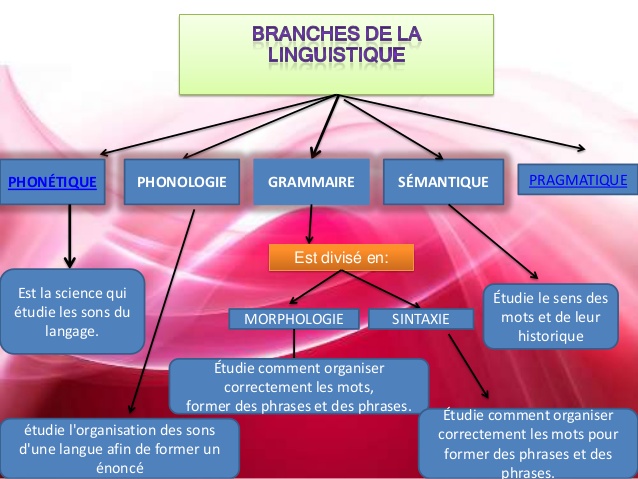 